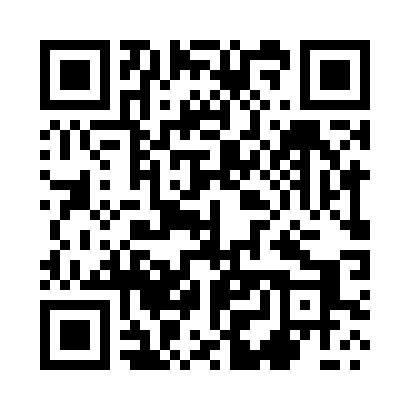 Prayer times for Gradki, PolandMon 1 Apr 2024 - Tue 30 Apr 2024High Latitude Method: Angle Based RulePrayer Calculation Method: Muslim World LeagueAsar Calculation Method: HanafiPrayer times provided by https://www.salahtimes.comDateDayFajrSunriseDhuhrAsrMaghribIsha1Mon4:036:1012:425:077:149:142Tue3:596:0712:415:097:169:163Wed3:566:0512:415:107:189:194Thu3:536:0212:415:127:209:215Fri3:506:0012:405:137:229:246Sat3:465:5812:405:147:249:267Sun3:435:5512:405:167:259:298Mon3:405:5312:405:177:279:329Tue3:365:5012:395:187:299:3510Wed3:335:4812:395:197:319:3711Thu3:305:4612:395:217:339:4012Fri3:265:4312:385:227:359:4313Sat3:225:4112:385:237:379:4614Sun3:195:3912:385:257:389:4915Mon3:155:3612:385:267:409:5216Tue3:125:3412:375:277:429:5517Wed3:085:3212:375:287:449:5818Thu3:045:2912:375:297:4610:0119Fri3:005:2712:375:317:4810:0420Sat2:575:2512:375:327:5010:0721Sun2:535:2212:365:337:5110:1122Mon2:495:2012:365:347:5310:1423Tue2:455:1812:365:367:5510:1724Wed2:415:1612:365:377:5710:2125Thu2:365:1412:365:387:5910:2426Fri2:325:1112:365:398:0110:2827Sat2:285:0912:355:408:0310:3228Sun2:245:0712:355:418:0410:3529Mon2:235:0512:355:438:0610:3930Tue2:225:0312:355:448:0810:40